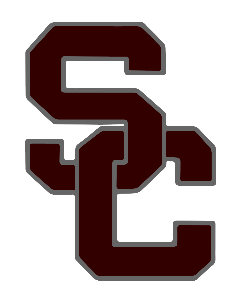 BASKETBALL2018- 2019 Freshman ScheduleNovember 19 			@Mt. Juliet						6:00November 29			@Gallatin						6:00December 6				@Beech						6:00December 11			Portland						6:00December 13 			@Hendersonville					6:00 	         January 3				Lebanon						6:00January 7				@Wilson Central					6:00January 10				Mt. Juliet						6:00January 14				Gallatin 						6:00January 17 				Beech							6:00January 22				@Portland						6:00January 24				Hendersonville					6:00January 28 				@Lebanon						6:00January 31				Wilson Central					6:00February 2 				District Quarterfinals @ SCHS			TBDFebruary 4				District Semifinals @ SCHS			TBDFebruary 7				District Semifinals @ SCHS			TBDFebruary 9				District Championship @SCHS			TBDHead Coach: Ryne SextonEmail: Justin.sexton@sumnerschools.org